Обязательный  минимум знаний   Иррациональные уравнения – уравнения, в которых неизвестное находится под знаком корня.Для решения иррационального уравнения нужно возвести в соответствующую степень обе части уравнения. При этом получается уравнение – следствие, необходимо делать проверку полученных решений.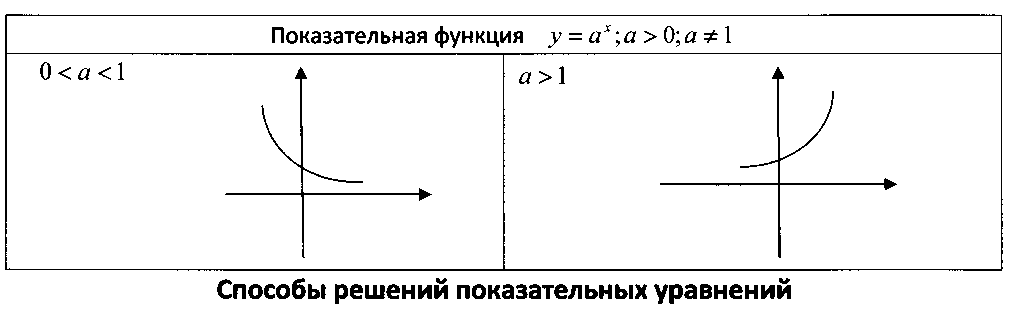 4. Решение показательных неравенствЧетвертьIIПредметАлгебра и начала анализаКласс10Степенная функция ,  х>0.Выравнивание основанийВыравнивание основанийВыравнивание основанийВынесение общего множителяВынесение общего множителяВынесение общего множителяВынесение общего множителях=в1. Дано равенство двух выражений, оба выражения  представимы в виде степеней с одинаковыми основаниями2. Приравнять показателих+3=2х= - 11. Дано равенство, содержащие сумму степеней с одинаковыми основаниями, в показателях степеней - неизвестные с различными свободными членами.2. Вынести в качестве общего множителя степень с наименьшим показателем.1. Дано равенство, содержащие сумму степеней с одинаковыми основаниями, в показателях степеней - неизвестные с различными свободными членами.2. Вынести в качестве общего множителя степень с наименьшим показателем.х=1х=1Приведение к квадратному уравнениюПриведение к квадратному уравнениюПриведение к квадратному уравнениюДелениеДелениеДелениеДеление1. Дано равенство , содержащие сумму степеней с одинаковыми основаниями, в показателях степеней - неизвестные с разными коэффициентами, отличающимися в 2 раза.2. Сделать замену переменной3. Записать и решить полученное квадратное уравнение4. Вернуться к исходным переменным1. Дано равенство , содержащие сумму степеней с одинаковыми основаниями, в показателях степеней - неизвестные с разными коэффициентами, отличающимися в 2 раза.2. Сделать замену переменной3. Записать и решить полученное квадратное уравнение4. Вернуться к исходным переменным, t>0t 2+ t – 6=0t = - 3; t= 21) корней нет2) х=1х=01. Дано равенство степеней с разными основаниями, но одинаковыми показателями.2.Раздилить обе части уравнения на одну из степеней .1. Дано равенство степеней с разными основаниями, но одинаковыми показателями.2.Раздилить обе части уравнения на одну из степеней .х=0Основания степеней одинаковые больше 1,при переходе к неравенству с показателями, знак неравенства сохраняется.х3Основание степеней одинаковые больше 0, но меньше 1, при переходе к неравенству с показателями необходимо изменить знак неравенства на противоположный.х2